School Newsletter Template-The following template can be incorporated into a printed or electronic newsletter.   Use it as is or modify it to suit your particular needs.We are excited the announce that we will be partnering with Original Works art-based fundraising! Through the program, students will create artwork that you then can have reproduced onto a variety of keepsake products.  The products range from magnets to mugs and start at just $6.00.Complete details on the program will be sent home soon.  Proceeds from the program will be used to_____________.  For more information on Original Works please visit their website at www.originalworks.comThank you for supporting this unique and creative program!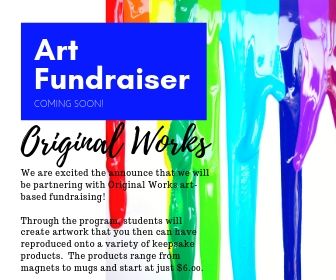 